                                        Trabajo de Economía y Sociedad N°2 – 3° y 4° medioElige uno de estos casos para realizar tu planilla de presupuesto.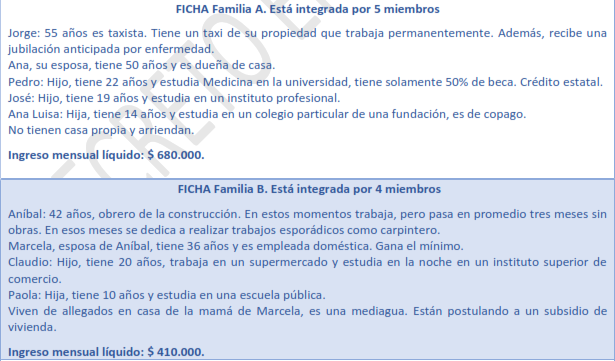 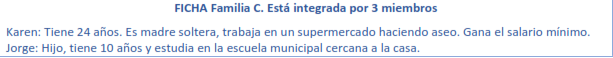 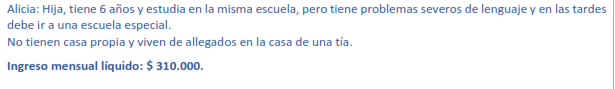 Planilla de presupuesto. Rellena todo los campos que sea posible rellenar de acuerdo a la información entregada, sin embargo, si deseas, puedes hacerlo con el presupuesto de tu familia. Ya que debes investigar algunos campos, como la cuenta de la luz, gas u otro.Preguntas abiertas en relación a la planilla de presupuesto familiar.Según lo rellenado y observado en la planilla ¿hay algún ítem más importante que otro?, ¿por qué? (4 pts.)De acuerdo con las cifras de la segunda columna: cantidad mensual real: ¿Cómo caracterizarías el consumo de esta familia?¿Es posible el ahorro? (4 pts.)Realiza una propuesta para asignar mejorar la asignación de recursos (mejor uso de recursos escasos) , explica en que asignar mejor y por qué, según experiencia familiar si es necesario (4 pts.)Realiza una propuesta para asignación óptima de recursos: satisfacción de necesidades más importantes, explica cuáles son las más importantes, argumentando la respuesta (4 pts.)¿Por qué se produce mayor o menor diferencia de dinero en algunos ítems? (2 pts.)Reflexiona y argumenta, de acuerdo a lo hecho en esta tabla ¿es fácil generar ahorros u organizarse en materia económica? (4 pts.)Finalmente, expone dos ideas en donde se manifieste la importancia de una planilla de presupuesto y dos ideas para poder generar ahorro (4 pts.)Curso: 3° y 4° medioFecha: 29 de abril Calificación:Puntaje Ideal: 26Puntaje Obtenido:Tabla de especificaciónTabla de especificaciónTabla de especificaciónEje temáticoHabilidad Indicadores de evaluaciónÍtemPresupuesto familiarInterpreta presupuesto familiar a partir de caso ficticio o real familiar.Planilla de presupuestoEs capaz de reflexionar, argumentar y establecer conclusiones a partir de un presupuesto familiarPreguntas respecto al presupuesto armadoInstrucciones para desarrollar tu trabajo:Escoge un caso para realizar tu planilla de presupuesto y poder responder las preguntas que se te presentan a partir de este caso. Esto debe ser desarrollado en la misma guía, en caso de no poder enviarla por mail, debes traspasar la información ordenadamente a tu cuaderno u hoja blanca y tomar foto de este trabajo.Fecha de entrega: 29/04.El trabajo debe ser entregado en el establecimiento o si desea o puede enviar fotografías de este por correo electrónico, hacerlo a profesorayohanapumanque@gmail.com CategoríaCantidad mensual presupuestadaCantidad mensual realDiferenciaIngresos:Sueldos¿Hay otros ingresos?Gastos:1.Vivienda/arriendo/crédito hipotecario2.Consumos: agua, luz, gas, electricidad3.TV digital/ Tv por cable4.Reparaciones varias o mantención 5.Pago auto/mantenimiento6.Bencina7.Otros transporte (metro, bus, taxi)8.Colegiatura/jardín/colegio/universidad9.Celular (plan)10.Alimentación11. Vestuario/calzado12. Salud13. Mascotas14. Hobbies o distracciones15. AhorroTOTAL DE GASTOS